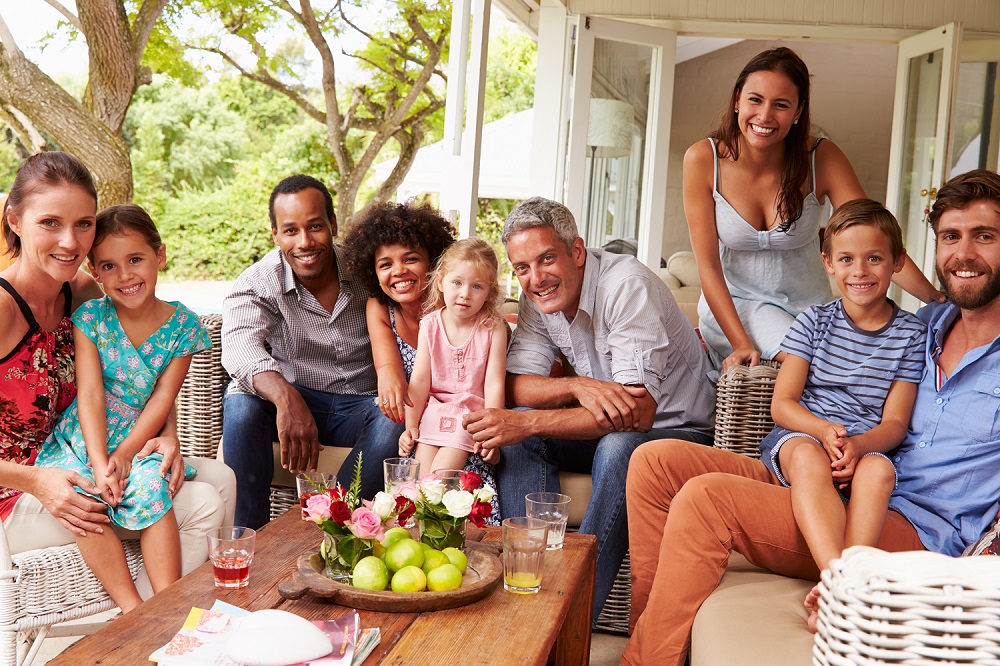 Exercise 1. Listen to the audio and fill in the gaps.What does family ___________________? In a perfect world, all families should be happy and everyone should ___________________ together. I know ___________________ families that have many problems. Brothers and sisters ___________________ each other, parents who never talk to each other. I wonder why this is. How can you live ___________________ your family members and feel apart from them? There is a lot of talk ___________________ about the ___________________ family life. Divorce is rising everywhere in the world. This means single parents have ___________________ spend with their children, which creates problems. Maybe ___________________ modern life puts too much pressure on families. It ___________________ family life was better a generation or two ago. Is this true for families in your country?Exercise 2. Complete the gaps with a word from the box.1. Speaker A is talking about her _______________ . 2. Speaker B is talking about his _______________ . 3. Speaker C is talking about her _______________ . 4. Speaker D is talking about his _______________ . 5. Speaker E is talking about her _______________ .Exercise 3. Choose True or False for these sentences. 1. A – Her next-door neighbour also worked with her mum. a)True    b)False 2. A – Her next-door neighbour has a healthier lifestyle now. a)True    b)False 3. B – He didn’t see his brother after he went to university. a)True    b)False 4. B – He supports the same football team as his brother. a)True    b)False 5. C – She and her friend argued about a boy. a)True    b)False 6. C – She is going to go to the same university as her friend. a)True    b)False 7. D – He didn’t have much in common with his friend when they were young. a)True    b)False 8. D - He still sees his friend regularlya)True    b)False 9. E – She didn’t like the look of her boyfriend at first. a)True    b)False 10. E - She thinks their relationship will last for a long time.a)True    b)False Exercise 4. Write the correct number to fill the gaps. 1. They have not seen each other for over ……………………………… years. 2. Selina was in London for ……………………………… years. 3. Selina has been back for ……………………………… months. 4. Patrick has been married for ……………………………… years. 5. Patrick’s children are …………… and …………… years old.Exercise 5. Are the sentences true or false?1. Patrick and Selina have never met each other before. a)True    b)False 2. Selina still lives in London. a)True    b)False 3. Selina didn’t like her job in London. a)True    b)False 4. Selina is living with her parents. a)True    b)False 5. Patrick also went to London. a)True    b)False 6. Selina is surprised that Patrick is married. a)True    b)False 7. Patrick has a daughter named Marigold. a)True    b)False 8. Patrick invites Selina to his house. a)True    b)False Answers:Exercise 1. Listen to the audio and fill in the gaps.What does family mean to you? In a perfect world, all families should be happy and everyone should get on well together. I know a lot of families that have many problems. Brothers and sisters who don’t like each other, parents who never talk to each other. I wonder why this is. How can you live so close to your family members and feel apart from them? There is a lot of talk in the news about the breakdown of family life. Divorce is rising everywhere in the world. This means single parents have less time to spend with their children, which creates problems. Maybe the stress of modern life puts too much pressure on families. It seems as though family life was better a generation or two ago. Is this true for families in your country?Exercise 2. Complete the gaps with a word from the box.1. Speaker A is talking about her next-door neighbor. 2. Speaker B is talking about his brother. 3. Speaker C is talking about her best friend. 4. Speaker D is talking about his childhood  friend. 5. Speaker E is talking about her boyfriend.Exercise 3. Choose True or False for these sentences. 1. A – Her next-door neighbour also worked with her mum. a)True    b)False 2. A – Her next-door neighbour has a healthier lifestyle now. a)True    b)False 3. B – He didn’t see his brother after he went to university. a)True    b)False 4. B – He supports the same football team as his brother. a)True    b)False 5. C – She and her friend argued about a boy. a)True    b)False 6. C – She is going to go to the same university as her friend. a)True    b)False 7. D – He didn’t have much in common with his friend when they were young. a)True    b)False 8. D - He still sees his friend regularlya)True    b)False 9. E – She didn’t like the look of her boyfriend at first. a)True    b)False 10. E - She thinks their relationship will last for a long time.a)True    b)False Exercise 4. Choose the correct number to fill the gaps. 1. They have not seen each other for over fifteen years. 2. Selina was in London for two years. 3. Selina has been back for five months. 4. Patrick has been married for ten years. 5. Patrick’s children are five and eight years old.Exercise 5. Are the sentences true or false?1. Patrick and Selina have never met each other before. a)True    b)False 2. Selina still lives in London. a)True    b)False 3. Selina didn’t like her job in London. a)True    b)False 4. Selina is living with her parents. a)True    b)False 5. Patrick also went to London. a)True    b)False 6. Selina is surprised that Patrick is married. a)True    b)False 7. Patrick has a daughter named Marigold. a)True    b)False 8. Patrick invites Selina to his house. a)True    b)False childhood  friend                  brother                    best friend next-door neighbor                           boyfriendchildhood  friend                  brother                    best friend next-door neighbor                           boyfriend